دانشگاه علوم پزشکی و خدمات بهداشتی و درمانی زابل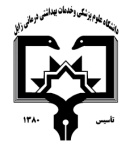 معاونت آموزشیمرکز مطالعات و توسعه آموزش علوم پزشکی دانشگاه علوم پزشکی فرم طرح درس روزانه*موارد مدنظر ارزشیابی:حضور فعالدر کلاس      ■     سئوالات کلاسی     ■          امتحان میان ترم■       پروژه درسی           کنفرانس – ترجمه            فعالیت علمی و گزارش کار          امتحان پایان نیمسال ■*منابع درسی مورد استفاده :.ماهان ال .کتلین ، رژیم  درمانی کراوس 2013(ویرایش سیزدهم). ترجمه و تالیف  زراتی میترا، درفشی سحر، جوادی فاطمه، درویش دماوندی ریحانه ، شادانیان مریم، عسگری نوری مرضیه، رزم پوش الهام، خاندوزی نفیسه، حریری نسترن،چاپ اول. نشر پوران پژوهش ، 1391Mc Ardle WD, Katch FT, Katch VL. Sport & exercise Nutrition, Lippincott Williams & Wilkin, and London.2009Sabate J. Vegeterian Nutrition. CRC Press, London.2001Alken LH, Howson CP. Estimated earn per capita energy requirement for planning emergency food aid ration. Institute of median. Nutrition academy press.2005  Escott-stump S . FOOD,  Nutrition & Diet therapy.  12th Ed., W.B. Saunders Co., 2012.Kathleen Mahan L ,Escott-stump.  S. Nutrition  & Diagnosis-  Related care.  Lippincott Williams  & wilkins, Lippincot Williams &  Wilkins, Baltimore, MD, USA. 2002.شرح درس:دانشجو  در پایان این درس قادر خواهد بود ، مسایل تغذیه عمده در گروه های ویژه مورد بحث را تعریف و نیازهای انها را تشریح و شناسایی ومداخله ی مناسب را پیشنهاد نماید *هدف کلی درس :ویژگی های فیزیولوژیک روانی و اجتماعی هریک از گروه های مورد بحث را بیان کندنیازهای تغذیه ای و روانی اجتماعی هریک از گروه های مورد بحث را شرح دهدویژگی های الگوی غذایی و عوامل موثر بر رفتار های تغذیه ای هریک از گروه های مورد مطالعه را بیان کند.روشهای ارزیابی وضعیت تغذیه ای و معیارهای غربالگری سلامتی در هریک از گروه ها مورد بحث را شرح دهدمسائل و مشکلات بهداشتی تغذیه ای رایج در هریک از گروه ها را شرح دهد*شرح مختصری از درس : (برای هر جلسه تنظیم گردد)روش های  یادهی-یادگیریمی تواند  شامل : سخنرانی ،بحث در گروهای کوچک ،نمایشی ،پرسش و پاسخ ،حل مسئله (pbl)،گردش علمی ،آزمایشگاهی ،یادگیری بر اساس case و غیرهدانشکده:  بهداشت                                                                               نام مدرس:      دکتر فهیمه خوشابی                                                                             رتبه علمی:استادیارنام درس:         تغذیه گروه ها و شرایط ویژه         کد درس:     720049           نوع درس(تئوری /عملی):  تئوری- عملی               تعداد واحد :       2نظری                  میزان ساعت : 34 ساعترشته تحصیلی فراگیران:                 تغذیه                                                         مقطع تحصیلی فراگیران :      کارشناسی                                                   نیمسال ارائه درس: دوم -97-98شماره جلسه اهداف اختصاصی (رئوس مطالب همان جلسه)اهداف ویژه رفتاری همان جلسه(دانشجو پس از ارائه درس قادر خواهد بود)حیطه ایجاد تغییرات پس از آموزش          ( شناختی،روان حرکتی،عاطفی) روش های یاددهی-یادگیریمواد و وسایل آموزشی تکالیف دانشجو جلسه اولتغذیه درمانی در بیماری های روماتیسمی دانشجو باید بتواند در مورد:در مورد بیماری ارتریت روماتوئید توضیح دهددر مورد بیماری استئوارتریت توضیح دهددر مورد سندرم شوگرون توضیح دهد4-در مورد مداخلات تغذیه ای و پزشکی برای این بیماران توضیح دهد.انواع داروهای مصرفی در این بیماری و مداخلات دارو وغذا را در این مورد توضیح دهددرمورد ارزیابی انتروپومتریک و عواملی را در این ارزیابی مد نظراست  توصیح دهدشناسایی نیازهای این بیماران و پیشنهاد لازم برای انجام مداخلات مورد نیازتنطیم رژیم غذایی مناسب برای این بیمارانشناختی، عاطفی، روان حرکتیسخنرانی وپرسش و پاسخ وبحث گروهی   پروژکتور، اسلاید، تخته وایت برد و ماژیک1- حضور به موقع در کلاس2- شرکت فعالانه در کلاس3- در پایان کلاس به دانشجویان مباحثی که در جلسه بعد قرار است مورد بحث قرار گیرد گفته شده و از انها خواسته می شود که پیرامون ان مطالب مطالعه نمایند.جلسه دومادامه:تغذیه درمانی در بیماری های روماتیسمیدانشجو باید بتواند در مورد1-در مورد بیماری تمپرومندیبولار توضیح دهددر مورد بیماری نقرس توضیح دهددر مورد بیماری لوپوس اریتماتوس توضیح دهددر مورد مداخلات تغذیه ای و پزشکی برای این بیماران توضیح دهد.انواع داروهای مصرفی در این بیماری و مداخلات دارو وغذا را در این مورد توضیح دهددرمورد ارزیابی انتروپومتریک و عواملی را در این ارزیابی مد نظراست  توصیح دهدشناسایی نیازهای این بیماران و پیشنهاد لازم برای انجام مداخلات مورد نیاز8-تنطیم رژیم غذایی مناسب برای این بیمارانشناختی، عاطفی، روان حرکتیسخنرانی وپرسش و پاسخ وبحث گروهی   پروژکتور، اسلاید، تخته وایت برد و ماژیک1- حضور به موقع در کلاس2- شرکت فعالانه در کلاس3- در پایان کلاس به دانشجویان مباحثی که در جلسه بعد قرار است مورد بحث قرار گیرد گفته شده و از انها خواسته می شود که پیرامون ان مطالب مطالعه نمایند.جلسه سومتغذیه درمانی در بیماری ایدزدانشجو باید بتواند :در مورد بیماری ایدز توضیح دهددر مورد مداخلات تغذیه ای و پزشکی برای این بیماران توضیح دهد.انواع داروهای مصرفی در این بیماری و مداخلات دارو وغذا را در این مورد توضیح دهددرمورد ارزیابی انتروپومتریک و عواملی را در این ارزیابی مد نظراست  توصیح دهدشناسایی نیازهای این بیماران و پیشنهاد لازم برای انجام مداخلات مورد نیازتنطیم رژیم غذایی مناسب برای این بیمارانشناختی و عاطفی و روانی حرکتیسخنرانی وپرسش و پاسخ وبحث گروهی   پروژکتور، اسلاید، تخته وایت برد و ماژیک1- حضور به موقع در کلاس2- شرکت فعالانه در کلاس3- در پایان کلاس به دانشجویان مباحثی که در جلسه بعد قرار است مورد بحث قرار گیرد گفته شده و از انها خواسته می شود که پیرامون ان مطالب مطالعه نمایند.جلسه چهارمرژیم های غذایی گیاهخواریدانشجو بايد بتواند:انواع رژیمهای گیاه خواری را بیان کند.تاثیرات رژیم گیاهخواری بر بدن را بیان نمایدخطرات و مزایای رژیم گیاهخواری را بیان کند.شناسایی نیازهای این بیماران و پیشنهاد لازم برای انجام مداخلات مورد نیازتنطیم رژیم غذایی برای این افرادشناختی و روانی حرکتی وعاطفیسخنرانی وپرسش و پاسخ وبحث گروهی   پروژکتور، اسلاید، تخته وایت برد و ماژیک1- حضور به موقع در کلاس2- شرکت فعالانه در کلاس3- در پایان کلاس به دانشجویان مباحثی که در جلسه بعد قرار است مورد بحث قرار گیرد گفته شده و از انها خواسته می شود که پیرامون ان مطالب مطالعه نمایند.جلسه پنجمتغذیه درمانی در ناتوانی های تکاملیارزیابی غذایی در این بیماران را بیان کندتغذیه برای بیماران سندرم داون را توضیح دهدتغذیه برای بیماران پرادر ویلی را توضیح دهد.شناسایی نیازهاو مداخلات لازم جهت بهبود وضعیت تغذیه ای این بیماراندانشجو باید برنامه ی غذایی با توجه به شاخص های انتروپومتریک ونیازهای تغذیه ای برای این بیماران تنظیم نمایدشناختی و روانی حرکتی، عاطفیسخنرانی وپرسش و پاسخ وبحث گروهی   پروژکتور، اسلاید، تخته وایت برد و ماژیک1- حضور به موقع در کلاس2- شرکت فعالانه در کلاس3- در پایان کلاس به دانشجویان مباحثی که در جلسه بعد قرار است مورد بحث قرار گیرد گفته شده و از انها خواسته می شود که پیرامون ان مطالب مطالعه نمایند.جلسه ششم): ادامه مبحث تغذیه درمانی در ناتوانی های تکاملیدانشجو باید بتواند:تغذیه برای بیماران اسپینابیفیدا را توضیح دهدتغذیه برای بیماران فلج مغزی را توضیح دهدتغذیه برای بیماران اوتیسم را توضیح دهددانشجو باید برنامه ی غذایی با توجه به شاخص های انتروپومتریک ونیازهای تغذیه ای برای این بیماران تنظیم نمایدشناختی و روانی حرکتی، عاطفیسخنرانی وپرسش و پاسخ وبحث گروهی   پروژکتور، اسلاید، تخته وایت برد و ماژیک1- حضور به موقع در کلاس2- شرکت فعالانه در کلاس3- در پایان کلاس به دانشجویان مباحثی که در جلسه بعد قرار است مورد بحث قرار گیرد گفته شده و از انها خواسته می شود که پیرامون ان مطالب مطالعه نمایند.جلسه هفتم): ادامه مبحث تغذیه درمانی در ناتوانی های تکاملیدانشجو باید بتواند:تغذیه برای بیماران بیش فعالی را توضیح دهدتغذیه برای بیماران شکاف لب و کام را توضیح دهدتغذیه برای بیماران سندرم جنین الکلی را توضیح دهد.دانشجو باید برنامه ی غذایی با توجه به شاخص های انتروپومتریک ونیازهای تغذیه ای برای این بیماران تنظیم نمایدشناختی و روانی حرکتی، عاطفیسخنرانی وپرسش و پاسخ وبحث گروهی   پروژکتور، اسلاید، تخته وایت برد و ماژیک1- حضور به موقع در کلاس2- شرکت فعالانه در کلاس3- در پایان کلاس به دانشجویان مباحثی که در جلسه بعد قرار است مورد بحث قرار گیرد گفته شده و از انها خواسته می شود که پیرامون ان مطالب مطالعه نمایند.جلسه هشتمتغذیه درمانی در اختلالات نورولوژیکدانشجو باید بتواند: بیماریهای نورولوژیک را از دیدگاه تغذیه تقسیم بندی نماید. تغذیه برای بیماران سکته مغزی را توضیح دهدتغذیه برای بیماران نوروتروما را توضیح دهدتغذیه برای بیماران ام اس را توضیح دهدتغذیه برای بیماران ای ال اس را توضیح دهد..دانشجو باید برنامه ی غذایی با توجه به شاخص های انتروپومتریک ونیازهای تغذیه ای برای این بیماران تنظیم نمایدشناختی و روانی حرکتی و عاطفیسخنرانی وپرسش و پاسخ وبحث گروهی   پروژکتور، اسلاید، تخته وایت برد و ماژیک1- حضور به موقع در کلاس2- شرکت فعالانه در کلاس3- در پایان کلاس به دانشجویان مباحثی که در جلسه بعد قرار است مورد بحث قرار گیرد گفته شده واز انها خواسته می شود که پیرامون ان مطالب مطالعه نمایند.جلسه نهمادامه مبحث تغذیه درمانی در اختلالات نورولوژیکدانشجو باید بتواند:تغذیه برای بیماران صرع را توضیح دهدتغذیه برای بیماران گیلن باره را توضیح دهددانشجو باید برنامه ی غذایی با توجه به شاخص های انتروپومتریک ونیازهای تغذیه ای برای این بیماران تنظیم نمایدشناختی روانی حرکتی و عاطفیسخنرانی وپرسش و پاسخ وبحث گروهی   پروژکتور، اسلاید، تخته وایت برد و ماژیک1- حضور به موقع در کلاس2- شرکت فعالانه در کلاس3- در پایان کلاس به دانشجویان مباحثی که در جلسه بعد قرار است مورد بحث قرار گیرد گفته شده و از انها خواسته می شود که پیرامون ان مطالب مطالعه نمایند.جلسه دهمتغذیه و قحطیدانشجو باید بتواند: تغذیه در شرایط ویژه مانند سیل و زلزله و قحطی را توضیح دهد. .دانشجو بتواند با توجه به نیازهای تغذیه ای گروه های اسیب پذیر برنامه غذایی برای انان با توجه به شرایط زمانی و مکانی تنظیم نماید شناختی و روانی حرکتیسخنرانی وپرسش و پاسخ وبحث گروهی   پروژکتور، اسلاید، تخته وایت برد و ماژیک1- حضور به موقع در کلاس2- شرکت فعالانه در کلاس3- در پایان کلاس به دانشجویان مباحثی که در جلسه بعد قرار است مورد بحث قرار گیرد گفته شده و از انها خواسته می شود که پیرامون ان مطالب مطالعه نمایند.جلسه یازدهمآشنایی دانشجویان با جیره غذایی نظامیاندانشجو باید بتواند: توضیحات لازم برای تهیه جیره غذایی نظامیان را ارایه دهد. تنظیم برنامه ی غذایی برای این افرادشناختی و روانی حرکتیسخنرانی وپرسش و پاسخ وبحث گروهی   پروژکتور، اسلاید، تخته وایت برد و ماژیک1- حضور به موقع در کلاس2- شرکت فعالانه در کلاس3- در پایان کلاس به دانشجویان مباحثی که در جلسه بعد قرار است مورد بحث قرار گیرد گفته شده و از انها خواسته می شود که پیرامون ان مطالب مطالعه نمایند.جلسه دوازدهم: تغذیه و اعتیاددانشجو باید بتواند: اعتیاد به الکل به عنوان یکی از مهمترین علل کمبودهای تغذیه ای را بشناسد.مشکلات تغذیه ای در مواد محرک را توضیح دهدمشکلات تغذیه ای در ماری جوانا را توضیح دهدمشکلات تغذیه ای در مواد مخدر را توضیح دهدتنظیم برنامه غذایی مناسب برای این افرادشناختی و روانی حرکتیسخنرانی وپرسش و پاسخ وبحث گروهی   پروژکتور، اسلاید، تخته وایت برد و اژیک1- حضور به موقع در کلاس2- شکت فعالانه در کلاس3- در پایان کلاس به دانشجویان مباحثی که در جلسه بعد قرار است مورد بحث قرار گیرد گفته شده و از انها خواسته می شود که پیرامون ان مطالب مطالعه نمایند.جلسه سیزدهمتغذیه در شرایط ویژه دما و فشاردانشجو باید بتواند: تغییرات رژیم غذایی در گرما و سرما را بیان کند.تغییرات رژیم غذایی در فشار های جوی را بیان کند.شناختی و روانی حرکتیسخنرانی وپرسش و پاسخ وبحث گروهی   پروژکتور، اسلاید، تخته وایت برد و ماژیک1- حضور به موقع در کلاس2- شرکت فعالانه در کلاس3- در پایان کلاس به دانشجویان مباحثی که در جلسه بعد قرار است مورد بحث قرار گیرد گفته شده و از انها خواسته می شود که پیرامون ان مطالب مطالعه نمایند.جلسه چهاردهمآشنایی دانشجویان با تغذیه در ورزشکاراندانشجو بايد بتواندتولید انرژی در ورزشکاران را توضیح دهد.علت خستگی ناشی از ورزشهای سنگین را بیان کند.سیستم هوازی و اسیدلاکتیک را بیان کند.ارتباط مدت زمان ورزش با تغذیه را بیان کند.نیازهای انرژی ورزشکاران را بیان کند.نیازهای کربوهیدرات ورزشکاران را بیان کند.نیازهای پروتیین ورزشکاران را بیان کند.نیازهای چربی ورزشکاران را بیان کند.شناختی سخنرانی وپرسش و پاسخ وبحث گروهی   پروژکتور، اسلاید، تخته وایت برد و ماژیک1- حضور به موقع در کلاس2- شرکت فعالانه در کلاس3- در پایان کلاس به دانشجویان مباحثی که در جلسه بعد قرار است مورد بحث قرار گیرد گفته شده و از انها خواسته می شود که پیرامون ان مطالب مطالعه نمایند.جلسه پانزدهمادامه مبحث تغذیه در ورزشکاراندانشجو بايد بتواند:مکملهای ورزشی را توضیح دهدتلاش برای به حداکثر رساندن توان ورزشی را بیان کندتنظیم وزن ورزشکاران را بشناسد.بایستی توصیههای ویژهای درخصوص کربوهیدراتها، پروتئینها و چربی ارائه کند.تخلیه گلیکوژنی را توضیح دهدشناختی و روانی حرکتیسخنرانی وپرسش و پاسخ وبحث گروهی   پروژکتور، اسلاید، تخته وایت برد و ماژیک1- حضور به موقع در کلاس2- شرکت فعالانه در کلاس3- در پایان کلاس به دانشجویان مباحثی که در جلسه بعد قرار است مورد بحث قرار گیرد گفته شده و از انها خواسته می شود که پیرامون ان مطالب مطالعه نمایند.جلسه شانزدهمدامه مبحث تغذیه در ورزشکارانکربوهیدرات دریافتی قبل، حین و پس از ورزش را محاسبه کند. میزان پروتئین موردنیازبرای ورزشکاران را محاسبه کند.صدمات ورزشی را بیان کند.ویتامینها و مواد معدنی مورد نیاز ورزشکاران را بیان کند. جذب مایعات را در ورزشکاران را توضیح دهدتنطیم برنامه غذایی برای ورزشکاران با توجه به زمینه های ورزشی خاص. شناختی و روانی حرکتیسخنرانی وپرسش و پاسخ وبحث گروهی   پروژکتور، اسلاید، تخته وایت برد و ماژیک1- حضور به موقع در کلاس2- شرکت فعالانه در کلاسجلسه هفدهمامتحان پایان ترم